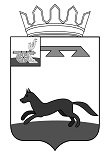 АДМИНИСТРАЦИЯ КОЖУХОВИЧСКОГО СЕЛЬСКОГО ПОСЕЛЕНИЯХИСЛАВИЧСКОГО РАЙОНА СМОЛЕНСКОЙ ОБЛАСТИ ПОСТАНОВЛЕНИЕот  28  ноября    2023 года             №  57О внесении изменений в муниципальную программу «Развитие и содержание автомобильных дорог местного значения и улично-дорожной сети  Кожуховичского сельского поселения Хиславичского района Смоленской области» В соответствии с постановлением от 29.04.2022 № 21 «Об утверждении Порядка принятия решения о разработке муниципальных программ, их формирования и реализации в Администрации Кожуховичского сельского поселения Хиславичского района Смоленской области», Уставом Кожуховичского сельского поселения Хиславичского района Смоленской области, Администрация Кожуховичского сельского поселения Хиславичского района Смоленской области  п о с т а н о в л я е т: 1. Внести в муниципальную программу «Развитие и содержание автомобильных дорог местного значения и улично-дорожной сети Кожуховичского сельского поселения Хиславичского района Смоленской области»  утвержденную Постановлением Администрации  Кожуховичского сельского поселения Хиславичского района Смоленской области  от 01.12.2015 г., № 35  (в редакции Постановлений Администрации Кожуховичского сельского поселения Хиславичского района Смоленской области № 8 от 03.03.2016, № 31 от 21.09.2016г, № 49 от 30.12.2016 г, № 7 от 22.03.2017г, № 33 от 14.09.2017г, № 6 от 19.02.2018г, № 20 от 08.06.2018г, № 39 от 10.10.2018г, № 45 от 29.10.2018г,№ 4 от 11.02.2019г, №16 от 27.03.2019г, № 3 от 10.01.2020г, № 29 от 26.03.2020г, № 53 от 09.09.2020 г., № 7 от 03.02.2021 г., № 14 от 19.03.2021 г., № 52 от 21.10. 2021 г., № 6 от 01.02.2022 г., № 12 от 04.03.2022 г.. № 46 от 18.10.2022 г., № 4 от 24.01.2023 г., № 11 от 27.02.2023 г., № 44 от 05.10.2023 г.)  следующие изменения:                 1) Раздел 5 «5. СВЕДЕНИЯ о финансировании структурных элементов муниципальной программы «Развитие и содержание  автомобильных дорог местного значения и улично-дорожной сети Кожуховичского сельского поселения Хиславичского района Смоленской области»» утвердить в новой редакции.2. Настоящее постановление подлежит опубликованию (обнародованию) и размещению на официальном сайте муниципального образования «Хиславичский район» Смоленской области в  сети «Интернет».Глава муниципального образованияКожуховичского сельского поселенияХиславичского района Смоленской области                                                                   С.П. ФедосовПАСПОРТмуниципальной программы 2. Показатели муниципальной программы3 Структура муниципальной программыФинансовое обеспечение муниципальной программыСВЕДЕНИЯо показателях муниципальной программыРаздел 1.Стратегические приоритеты в сфере реализации муниципальной программы.Кожуховичское сельское поселение Хиславичского района Смоленской области (далее – сельское поселение) включает в себя 26 населенных пунктов. Большинство автодорог сельского поселения не имеют асфальтобетонного покрытия, только в д. Клюкинои д. Братковая имеется частичное асфальтобетонное покрытие. Автодороги с грунтовочным покрытием требуют постоянного обслуживания по планировке. Из-за плохого качества  сельских дорог к жителям  деревень  не могут проехать машины скорой медицинской помощи, автолавки, МЧС, почтовой связи. Повышение уровня аварийности на автомобильных дорогах в последнее время объясняется рядом факторов:- темпы роста автомобильного транспорта не соответствуют темпам строительства и реконструкции дорог;- неудовлетворительная работа служб эксплуатации дорог;- недопустимое положение с обеспечением безопасности движения сложилась на улично-дорожной сети, где на протяжении ряда лет наблюдается деформация твердого покрытия проезжей части в виде ямочности, просадок и выбоин;- недостаток финансовых средств. Существенный уровень благоустройства автодорог не отвечает современным требованиям ГОСТов и иных нормативных актов, что является причиной негативного восприятия жителями сельского поселения состояния дорог.Программный подход к решению проблем благоустройства автомобильных дорог необходим, так как без выстроенной комплексной системы невозможно добиться каких-либо значимых результатов в обеспечении комфортных условий для деятельности и отдыха жителей поселения, их гарантий и законных прав на безопасные условия движения на дорогах. Важна четкая согласованность действий Администрации Кожуховичского сельского поселения Хиславичского района Смоленской области и предприятий, обеспечивающих жизнедеятельность поселения и занимающихся благоустройством автомобильных дорог. Определение перспектив содержания дорог сельского поселения позволит добиться сосредоточения средств на решение поставленных задач.Для повышения  доступности транспортных услуг для населения и  повышению безопасности дорожного движения необходимо обеспечить финансовую поддержку  мероприятий Программы.Целями Программы являются:- эффективное решение вопросов местного значения в части развития и содержания автомобильных дорог, обеспечения безопасности дорожного движения на территории поселения, повышение доступности транспортных услуг для населения.Для достижения указанных целей необходимо решить следующие задачи:- приведение в качественное состояние элементов содержания автомобильных дорог;- улучшение технического состояния автомобильных дорог местного значения;- снижение уровня аварийности, тяжести последствий дорожно-транспортных происшествий на дорогах Кожуховичского сельского поселения Хиславичского района Смоленской области;- оформление (паспортизация) автомобильных дорог.В результате реализации Программы ожидается удовлетворение потребности населения в перевозках по автомобильным дорогам местного значения, внутри поселковым дорогам, грунтовым дорогам, соединяющим населённые пункты, улучшение состояния территории сельского поселения, создание условия, обеспечивающие комфортные условия для работы и отдыха населения на территории сельского поселения.Эффективность Программы оценивается по следующим показателям:- процент соответствия состояния автомобильных дорог ГОСТу;- уровень обеспечения доступности транспортных услуг для населения;- уровень аварийности, тяжести последствий дорожно-транспортных происшествий на дорогах Кожуховичского сельского поселения Хиславичского района Смоленской области.Для обеспечения Программы предлагается регулярно проводить следующие мероприятия:- текущий и капитальный ремонт автомобильных дорог местного значения и улично - дорожной сети; - содержание автомобильных дорог местного значения и улично - дорожной сети Кожуховичского сельского поселения Хиславичского района Смоленской области;- обеспечение доступности транспортных услуг для населения; - повышение безопасности дорожного движения.Выполнение Программы осуществляется в соответствии с законодательством Российской Федерации, областным законодательством и действующими нормативно - правовыми актами на территории муниципального образования «Хиславичский район» Смоленской области.Администрация Кожуховичского сельского поселения Хиславичского района Смоленской области проводит работы по ремонту проезжей части улично- дорожной сети и дорог, соединяющих населенные пункты, находящиеся на территории поселения.Перечень программных мероприятий не является исчерпывающим и может изменяться, уточняться и дополнятся. Изменения, вносимые в перечень программных мероприятий, оформляется нормативным правовым актом  Администрации  Кожуховичского сельского поселения Хиславичского района  Смоленской области.Раздел 2. Сведения о региональных проектах.Финансирование по региональным проектам не предусмотрено.Раздел 3. Сведения о ведомственных проектах.Финансирование по ведомственным проектам не предусмотрено.Раздел 4. ПАСПОРТА комплекса процессных мероприятийПАСПОРТКомплекса процессных мероприятий «Расходы на текущий и капитальный ремонт автомобильных дорог местного значения за счет средств дорожного фонда»Общие положенияПоказатели реализации комплекса процессных мероприятийПАСПОРТКомплекса процессных мероприятий «Расходы на содержание  автомобильных дорог Кожуховичского сельского поселения»Общие положенияПоказатели реализации комплекса процессных мероприятийПАСПОРТКомплекса процессных мероприятий «Расходы на паспортизацию и техническую документацию автомобильных дорог местного значения и улично-дорожной сети за счет средств дорожного фонда»Общие положенияПоказатели реализации комплекса процессных мероприятийПАСПОРТКомплекса процессных мероприятий «Повышение безопасности дорожного движения»Общие положенияПоказатели реализации комплекса процессных мероприятийРаздел 5. СВЕДЕНИЯо финансировании структурных элементов муниципальной программы«Развитие и содержание  автомобильных дорог местного значения и улично - дорожной сети Кожуховичского сельского поселения Хиславичского района Смоленской области» УТВЕРЖДЕНА постановлением Администрации Кожуховичского сельского поселения Хиславичского района Смоленской области                                                     от   01.12.2015 г. №   35 (в  редакции постановлений:  № 8 от 03.03.2016, № 31 от 21.09.2016г, № 49 от 30.12.2016 г, №7 от 22.03.2017г, № 33 от 14.09.2017г, №6 от 19.02.2018г, № 20 от 08.06.2018г, № 39 от 10.10.2018г, № 45 от 29.10.2018г,№4 от 11.02.2019г, №16 от 27.03.2019г, №3 от 10.01.2020г. №29 от 26.03.2020г., №53 от 09.09.2020г., № 7  от  03.02.2021г., №  14   от 19.03.2021 г., № 52  от   21.10.2021 г., №  6  от 01.02.2022 г., №  12  от  04.03.2022 г., № 46  от  18.10.2022 г., №  4    от  24.01.2023 г., № 11  от   27.02.2023 г., № 44 от 05.10.2023 г., № 57  от  28.11.2023 г. )Наименование муниципальной программы   Муниципальная программа «Развитие и содержание автомобильных дорог местного значения и улично-дорожной сети Кожуховичского сельского поселения Хиславичского района Смоленской области» Ответственный исполнитель муниципальной программы  Глава муниципального образования Федосов Сергей ПетровичПериод реализации муниципальной программыэтап 1: 2016 - 2022 годы;этап 2: 2023 – 2025 годыЦели муниципальной программы1.Эффективное решение вопросов местного значения в части развития, содержания и обеспечения безопасности дорожного движения на территории Кожуховичского сельского поселения Хиславичского района Смоленской области. 2.Повышение доступности транспортных услуг для населения.Объем финансового обеспечения  за весь период реализации (по годам реализации и в разрезе источников финансирования на очередной финансовый год и первый, второй годы планового периода)Общий объем финансирования составляет 22395,5 тыс. рублей, из них:2016 – 2022 годы (всего) – 14986,7 тыс.руб. 2023  год (всего) – 2727,3 тыс.руб, из них:- средства федерального бюджета – 0,0 тыс.руб;- средства областного бюджета – 0,0 тыс. руб;- средства районного бюджета – 0,0 тыс. руб;- средства бюджета поселения – 2727,3 тыс. руб;- средства внебюджетных источников -0,0 тыс. руб;- 2024 год  (всего) – 2280,7 тыс. руб, из них:- средства федерального бюджета – 0,0 тыс.руб;- средства областного бюджета – 0,0 тыс. руб;- средства районного бюджета – 0,0 тыс. руб;- средства бюджета поселения – 2280,7 тыс. руб;- средства внебюджетных источников -0,0 тыс. руб;- 2025 год  (всего) – 2400,8 тыс. руб, из них:- средства федерального бюджета – 0,0 тыс.руб;- средства областного бюджета – 0,0 тыс. руб;- средства районного бюджета – 0,0 тыс. руб;- средства бюджета поселения – 2400,8 тыс. руб;- средства внебюджетных источников -0,0 тыс. руб;Влияние на достижение целей государственных программ Российской ФедерацииРазвитие транспортной инфраструктуры на сельских территориях, повышение безопасности дорожного движения. № п/пНаименование показателяЕдиница измеренияБазовое значение показателей Планируемое значение показателяПланируемое значение показателяПланируемое значение показателя№ п/пНаименование показателяЕдиница измеренияБазовое значение показателей Очередной финансовый год1-й год планового периода2-й год планового периода№ п/пНаименование показателяЕдиница измерения2022 год2023 год2024 год2025 год12345781.Приведение в качественное состояние элементов содержания автомобильных дорог;км83,983,983,983,92.Улучшение технического состояния автомобильных дорог местного значения;км3,53,53,5    3,53.Снижение уровня аварийности, тяжести последствий дорожно-транспортных происшествий на дорогах %1001001001004Оформление (паспортизация) автомобильных дорог ед0111№ п/пЗадача структурного элементаКраткое описание ожидаемых эффектов от реализации задачи структурного элементасвязь с показателями12341.Региональный проект1.Региональный проект1.Региональный проект1.Региональный проектУчастие в региональных проектах не предусмотреноУчастие в региональных проектах не предусмотреноУчастие в региональных проектах не предусмотреноУчастие в региональных проектах не предусмотрено2. Ведомственный проект2. Ведомственный проект2. Ведомственный проект2. Ведомственный проектУчастие в ведомственных проектах не предусмотреноУчастие в ведомственных проектах не предусмотреноУчастие в ведомственных проектах не предусмотреноУчастие в ведомственных проектах не предусмотрено3. Комплекс процессных мероприятий «Расходы на текущий и капитальный ремонт автомобильных дорог местного значения за счет средств дорожного фонда»3. Комплекс процессных мероприятий «Расходы на текущий и капитальный ремонт автомобильных дорог местного значения за счет средств дорожного фонда»3. Комплекс процессных мероприятий «Расходы на текущий и капитальный ремонт автомобильных дорог местного значения за счет средств дорожного фонда»3. Комплекс процессных мероприятий «Расходы на текущий и капитальный ремонт автомобильных дорог местного значения за счет средств дорожного фонда»Ответственный за выполнение комплекса процессных мероприятийОтветственный за выполнение комплекса процессных мероприятийГлава муниципального образования Федосов Сергей ПетровичГлава муниципального образования Федосов Сергей Петрович3.1.Реализация мероприятий по текущему и капитальному ремонт автомобильных дорог местного значенияУлучшение состояния автомобильных дорог местного значенияУлучшение технического состояния автомобильных дорог местного значения4.Комплекс процессных мероприятий «Расходы на содержание  автомобильных дорог Кожуховичского сельского поселения»4.Комплекс процессных мероприятий «Расходы на содержание  автомобильных дорог Кожуховичского сельского поселения»4.Комплекс процессных мероприятий «Расходы на содержание  автомобильных дорог Кожуховичского сельского поселения»4.Комплекс процессных мероприятий «Расходы на содержание  автомобильных дорог Кожуховичского сельского поселения»Ответственный за выполнение комплекса процессных мероприятийОтветственный за выполнение комплекса процессных мероприятийГлава муниципального образования Федосов Сергей ПетровичГлава муниципального образования Федосов Сергей Петрович4.1.Реализация мероприятий по содержанию  автомобильных дорог Кожуховичского сельского поселенияПовышение доступности транспортных услуг для населенияПриведение в качественное состояние элементов содержания автомобильных дорог5. Комплекс процессных мероприятий «Расходы на паспортизацию и техническую документацию автомобильных дорог местного значения и улично-дорожной сети за счет средств дорожного фонда»5. Комплекс процессных мероприятий «Расходы на паспортизацию и техническую документацию автомобильных дорог местного значения и улично-дорожной сети за счет средств дорожного фонда»5. Комплекс процессных мероприятий «Расходы на паспортизацию и техническую документацию автомобильных дорог местного значения и улично-дорожной сети за счет средств дорожного фонда»5. Комплекс процессных мероприятий «Расходы на паспортизацию и техническую документацию автомобильных дорог местного значения и улично-дорожной сети за счет средств дорожного фонда»Ответственный за выполнение комплекса процессных мероприятийОтветственный за выполнение комплекса процессных мероприятийГлава муниципального образования Федосов Сергей ПетровичГлава муниципального образования Федосов Сергей Петрович5.1Реализация мероприятий по паспортизации автомобильных дорог местного значенияУвеличение количества паспортизированных автомобильных дорогОформление (паспортизация) автомобильных дорог6. Комплекс процессных мероприятий «Повышение безопасности дорожного движения»6. Комплекс процессных мероприятий «Повышение безопасности дорожного движения»6. Комплекс процессных мероприятий «Повышение безопасности дорожного движения»6. Комплекс процессных мероприятий «Повышение безопасности дорожного движения»Ответственный за выполнение комплекса процессных мероприятийОтветственный за выполнение комплекса процессных мероприятийГлава муниципального образования Федосов Сергей ПетровичГлава муниципального образования Федосов Сергей Петрович6.1Реализация мероприятий по повышению безопасности дорожного движенияСнижение уровня аварийности на дорогах Кожуховичского сельского поселенияСнижение уровня аварийности, тяжести последствий дорожно-транспортных происшествий на дорогах Источник финансового обеспеченияОбъем финансового обеспечения по годам реализации(тыс. рублей)Объем финансового обеспечения по годам реализации(тыс. рублей)Объем финансового обеспечения по годам реализации(тыс. рублей)Объем финансового обеспечения по годам реализации(тыс. рублей)Источник финансового обеспечениявсего2023 год2024 год2025 год12345В целом по муниципальной программе, 
в том числе:7408,82727,32280,72400,8средства муниципального бюджета7408,82727,32280,72400,8№ п/пНаименование показателяМетодика расчета показателя или источник получения информации о значении показателя (наименование формы статистического наблюдения, реквизиты документа об утверждении методики и т.д.)1Приведение в качественное состояние элементов содержания автомобильных дорог;Источник получения информации: акты выполненных работ по заключенным договорам.2Улучшение технического состояния автомобильных дорог местного значения;Источник получения информации: акты выполненных работ по заключенным договорам, форма статистического наблюдения № 3- ДГ (мо)3Снижение уровня аварийности, тяжести последствий дорожно-транспортных происшествий на дорогах Кожуховичского сельского поселения Хиславичского района Смоленской области.Источник получения информации: журнал входящей документации, книга регистрации  жалоб и обращений.4Оформление (паспортизация) автомобильных дорог.Источник получения информации: реестр муниципального имуществаОтветственный за выполнение комплекса процессных мероприятийГлава муниципального образования Кожуховичского сельского поселения Хиславичского района Смоленской области Федосов Сергей ПетровичСвязь с муниципальной программойМуниципальная программа «Развитие и содержание автомобильных дорог местного значения и улично-дорожной сети Кожуховичского сельского поселения Хиславичского района Смоленской области»№ п/пнаименование показателя реализацииЕдиница измеренияБазовое значение показателя реализации (к очередному финансовому году)Планируемое значение показателя реализации  на очередной финансовый год и плановый периодПланируемое значение показателя реализации  на очередной финансовый год и плановый периодПланируемое значение показателя реализации  на очередной финансовый год и плановый период№ п/пнаименование показателя реализацииЕдиница измеренияБазовое значение показателя реализации (к очередному финансовому году)2023 год2024 год2025 год12345671Улучшение технического состояния автомобильных дорог местного значениякм.          3,5        3,53,53,5Ответственный за выполнение комплекса процессных мероприятийГлава муниципального образования Кожуховичского сельского поселения Хиславичского района Смоленской области Федосов Сергей ПетровичСвязь с муниципальной программойМуниципальная программа «Развитие и содержание автомобильных дорог местного значения и улично-дорожной сети Кожуховичского сельского поселения Хиславичского района Смоленской области»№ п/пнаименование показателя реализацииЕдиница измеренияБазовое значение показателя реализации (к очередному финансовому году)Планируемое значение показателя реализации  на очередной финансовый год и плановый периодПланируемое значение показателя реализации  на очередной финансовый год и плановый периодПланируемое значение показателя реализации  на очередной финансовый год и плановый период№ п/пнаименование показателя реализацииЕдиница измеренияБазовое значение показателя реализации (к очередному финансовому году)2023 год2024 год2025 год12345671Приведение в качественное состояние элементов содержания автомобильных дорогкм.83,983,983,983,9Ответственный за выполнение комплекса процессных мероприятийГлава муниципального образования Кожуховичского сельского поселения Хиславичского района Смоленской области Федосов Сергей ПетровичСвязь с муниципальной программойМуниципальная программа «Развитие и содержание автомобильных дорог местного значения и улично-дорожной сети Кожуховичского сельского поселения Хиславичского района Смоленской области»№ п/пнаименование показателя реализацииЕдиница измеренияБазовое значение показателя реализации (к очередному финансовому году)Планируемое значение показателя реализации  на очередной финансовый год и плановый периодПланируемое значение показателя реализации  на очередной финансовый год и плановый периодПланируемое значение показателя реализации  на очередной финансовый год и плановый период№ п/пнаименование показателя реализацииЕдиница измеренияБазовое значение показателя реализации (к очередному финансовому году)2023 год2024 год2025 год12345671.Оформление (паспортизация) автомобильных дорог ед.0111Ответственный за выполнение комплекса процессных мероприятийГлава муниципального образования Кожуховичского сельского поселения Хиславичского района Смоленской области Федосов Сергей ПетровичСвязь с муниципальной программойМуниципальная программа «Развитие и содержание автомобильных дорог местного значения и улично-дорожной сети Кожуховичского сельского поселения Хиславичского района Смоленской области»№ п/пнаименование показателя реализацииЕдиница измеренияБазовое значение показателя реализации (к очередному финансовому году)Планируемое значение показателя реализации  на очередной финансовый год и плановый периодПланируемое значение показателя реализации  на очередной финансовый год и плановый периодПланируемое значение показателя реализации  на очередной финансовый год и плановый период№ п/пнаименование показателя реализацииЕдиница измеренияБазовое значение показателя реализации (к очередному финансовому году)2023 год2024 год2025 год12345671Снижение уровня аварийности, тяжести последствий дорожно-транспортных происшествий на дорогах%100100100100№ п/пНаименованиеНаименованиеУчастник муниципальной программыИсточник финансового обеспеченияИсточник финансового обеспеченияОбъем средств на реализацию муниципальной программы на очередной финансовый год и плановый период (тыс. рублей)Объем средств на реализацию муниципальной программы на очередной финансовый год и плановый период (тыс. рублей)Объем средств на реализацию муниципальной программы на очередной финансовый год и плановый период (тыс. рублей)Объем средств на реализацию муниципальной программы на очередной финансовый год и плановый период (тыс. рублей)Объем средств на реализацию муниципальной программы на очередной финансовый год и плановый период (тыс. рублей)Объем средств на реализацию муниципальной программы на очередной финансовый год и плановый период (тыс. рублей)Объем средств на реализацию муниципальной программы на очередной финансовый год и плановый период (тыс. рублей)Объем средств на реализацию муниципальной программы на очередной финансовый год и плановый период (тыс. рублей)Объем средств на реализацию муниципальной программы на очередной финансовый год и плановый период (тыс. рублей)Объем средств на реализацию муниципальной программы на очередной финансовый год и плановый период (тыс. рублей)Объем средств на реализацию муниципальной программы на очередной финансовый год и плановый период (тыс. рублей)Объем средств на реализацию муниципальной программы на очередной финансовый год и плановый период (тыс. рублей)Объем средств на реализацию муниципальной программы на очередной финансовый год и плановый период (тыс. рублей)№ п/пНаименованиеНаименованиеУчастник муниципальной программыИсточник финансового обеспеченияИсточник финансового обеспечениявсеговсего202320232023202420242024202420252025202520251. Региональный проект1. Региональный проект1. Региональный проект1. Региональный проект1. Региональный проект1. Региональный проект1. Региональный проект1. Региональный проект1. Региональный проект1. Региональный проект1. Региональный проект1. Региональный проект1. Региональный проект1. Региональный проект1. Региональный проект1. Региональный проект1. Региональный проект1. Региональный проект1. Региональный проектФинансирование по региональным проектам не предусмотрено.Финансирование по региональным проектам не предусмотрено.Финансирование по региональным проектам не предусмотрено.Финансирование по региональным проектам не предусмотрено.Финансирование по региональным проектам не предусмотрено.Финансирование по региональным проектам не предусмотрено.Финансирование по региональным проектам не предусмотрено.Финансирование по региональным проектам не предусмотрено.Финансирование по региональным проектам не предусмотрено.Финансирование по региональным проектам не предусмотрено.Финансирование по региональным проектам не предусмотрено.Финансирование по региональным проектам не предусмотрено.Финансирование по региональным проектам не предусмотрено.Финансирование по региональным проектам не предусмотрено.Финансирование по региональным проектам не предусмотрено.Финансирование по региональным проектам не предусмотрено.Финансирование по региональным проектам не предусмотрено.Финансирование по региональным проектам не предусмотрено.Финансирование по региональным проектам не предусмотрено.2.Ведомственный проект2.Ведомственный проект2.Ведомственный проект2.Ведомственный проект2.Ведомственный проект2.Ведомственный проект2.Ведомственный проект2.Ведомственный проект2.Ведомственный проект2.Ведомственный проект2.Ведомственный проект2.Ведомственный проект2.Ведомственный проект2.Ведомственный проект2.Ведомственный проект2.Ведомственный проект2.Ведомственный проект2.Ведомственный проект2.Ведомственный проектФинансирование по ведомственным проектам не предусмотрено.Финансирование по ведомственным проектам не предусмотрено.Финансирование по ведомственным проектам не предусмотрено.Финансирование по ведомственным проектам не предусмотрено.Финансирование по ведомственным проектам не предусмотрено.Финансирование по ведомственным проектам не предусмотрено.Финансирование по ведомственным проектам не предусмотрено.Финансирование по ведомственным проектам не предусмотрено.Финансирование по ведомственным проектам не предусмотрено.Финансирование по ведомственным проектам не предусмотрено.Финансирование по ведомственным проектам не предусмотрено.Финансирование по ведомственным проектам не предусмотрено.Финансирование по ведомственным проектам не предусмотрено.Финансирование по ведомственным проектам не предусмотрено.Финансирование по ведомственным проектам не предусмотрено.Финансирование по ведомственным проектам не предусмотрено.Финансирование по ведомственным проектам не предусмотрено.Финансирование по ведомственным проектам не предусмотрено.Финансирование по ведомственным проектам не предусмотрено.3.Комплекс процессных мероприятий «Расходы на текущий и капитальный ремонт автомобильных дорог местного значения за счет средств дорожного фонда»3.Комплекс процессных мероприятий «Расходы на текущий и капитальный ремонт автомобильных дорог местного значения за счет средств дорожного фонда»3.Комплекс процессных мероприятий «Расходы на текущий и капитальный ремонт автомобильных дорог местного значения за счет средств дорожного фонда»3.Комплекс процессных мероприятий «Расходы на текущий и капитальный ремонт автомобильных дорог местного значения за счет средств дорожного фонда»3.Комплекс процессных мероприятий «Расходы на текущий и капитальный ремонт автомобильных дорог местного значения за счет средств дорожного фонда»3.Комплекс процессных мероприятий «Расходы на текущий и капитальный ремонт автомобильных дорог местного значения за счет средств дорожного фонда»3.Комплекс процессных мероприятий «Расходы на текущий и капитальный ремонт автомобильных дорог местного значения за счет средств дорожного фонда»3.Комплекс процессных мероприятий «Расходы на текущий и капитальный ремонт автомобильных дорог местного значения за счет средств дорожного фонда»3.Комплекс процессных мероприятий «Расходы на текущий и капитальный ремонт автомобильных дорог местного значения за счет средств дорожного фонда»3.Комплекс процессных мероприятий «Расходы на текущий и капитальный ремонт автомобильных дорог местного значения за счет средств дорожного фонда»3.Комплекс процессных мероприятий «Расходы на текущий и капитальный ремонт автомобильных дорог местного значения за счет средств дорожного фонда»3.Комплекс процессных мероприятий «Расходы на текущий и капитальный ремонт автомобильных дорог местного значения за счет средств дорожного фонда»3.Комплекс процессных мероприятий «Расходы на текущий и капитальный ремонт автомобильных дорог местного значения за счет средств дорожного фонда»3.Комплекс процессных мероприятий «Расходы на текущий и капитальный ремонт автомобильных дорог местного значения за счет средств дорожного фонда»3.Комплекс процессных мероприятий «Расходы на текущий и капитальный ремонт автомобильных дорог местного значения за счет средств дорожного фонда»3.Комплекс процессных мероприятий «Расходы на текущий и капитальный ремонт автомобильных дорог местного значения за счет средств дорожного фонда»3.Комплекс процессных мероприятий «Расходы на текущий и капитальный ремонт автомобильных дорог местного значения за счет средств дорожного фонда»3.Комплекс процессных мероприятий «Расходы на текущий и капитальный ремонт автомобильных дорог местного значения за счет средств дорожного фонда»3.Комплекс процессных мероприятий «Расходы на текущий и капитальный ремонт автомобильных дорог местного значения за счет средств дорожного фонда»3.1Расходы на текущий и капитальный ремонт автомобильных дорог местного значения за счет дорожного фондаРасходы на текущий и капитальный ремонт автомобильных дорог местного значения за счет дорожного фондаАдминистрация Кожуховичского сельского поселенияАдминистрация Кожуховичского сельского поселениясредства местного бюджетасредства областного бюджетасредства местного бюджетасредства областного бюджета3182,03182,01182,01182,01182,01000,01000,01000,01000,01000,01000,01000,0Итого по комплексу процессных мероприятий Итого по комплексу процессных мероприятий Итого по комплексу процессных мероприятий Итого по комплексу процессных мероприятий Итого по комплексу процессных мероприятий хх3182,03182,01182,01182,01182,01000,01000,01000,01000,01000,01000,01000,04.Комплекс процессных мероприятий «Расходы на содержание  автомобильных дорог Кожуховичского сельского поселения»4.Комплекс процессных мероприятий «Расходы на содержание  автомобильных дорог Кожуховичского сельского поселения»4.Комплекс процессных мероприятий «Расходы на содержание  автомобильных дорог Кожуховичского сельского поселения»4.Комплекс процессных мероприятий «Расходы на содержание  автомобильных дорог Кожуховичского сельского поселения»4.Комплекс процессных мероприятий «Расходы на содержание  автомобильных дорог Кожуховичского сельского поселения»4.Комплекс процессных мероприятий «Расходы на содержание  автомобильных дорог Кожуховичского сельского поселения»4.Комплекс процессных мероприятий «Расходы на содержание  автомобильных дорог Кожуховичского сельского поселения»4.Комплекс процессных мероприятий «Расходы на содержание  автомобильных дорог Кожуховичского сельского поселения»4.Комплекс процессных мероприятий «Расходы на содержание  автомобильных дорог Кожуховичского сельского поселения»4.Комплекс процессных мероприятий «Расходы на содержание  автомобильных дорог Кожуховичского сельского поселения»4.Комплекс процессных мероприятий «Расходы на содержание  автомобильных дорог Кожуховичского сельского поселения»4.Комплекс процессных мероприятий «Расходы на содержание  автомобильных дорог Кожуховичского сельского поселения»4.Комплекс процессных мероприятий «Расходы на содержание  автомобильных дорог Кожуховичского сельского поселения»4.Комплекс процессных мероприятий «Расходы на содержание  автомобильных дорог Кожуховичского сельского поселения»4.Комплекс процессных мероприятий «Расходы на содержание  автомобильных дорог Кожуховичского сельского поселения»4.Комплекс процессных мероприятий «Расходы на содержание  автомобильных дорог Кожуховичского сельского поселения»4.Комплекс процессных мероприятий «Расходы на содержание  автомобильных дорог Кожуховичского сельского поселения»4.Комплекс процессных мероприятий «Расходы на содержание  автомобильных дорог Кожуховичского сельского поселения»4.Комплекс процессных мероприятий «Расходы на содержание  автомобильных дорог Кожуховичского сельского поселения»4.1Расходы на содержание  автомобильных дорог Кожуховичского сельского поселения за счет средств дорожного фондаРасходы на содержание  автомобильных дорог Кожуховичского сельского поселения за счет средств дорожного фондаАдминистрация Кожуховичского сельского поселенияАдминистрация Кожуховичского сельского поселениясредства местного бюджетасредства местного бюджета3369,33369,33369,31369,31369,31369,31000,01000,01000,01000,01000,01000,0Итого по комплексу процессных мероприятийИтого по комплексу процессных мероприятийИтого по комплексу процессных мероприятийИтого по комплексу процессных мероприятийИтого по комплексу процессных мероприятийхх3369,33369,33369,31369,31369,31369,31000,01000,01000,01000,01000,01000,05. Комплекс процессных мероприятий «Расходы на паспортизацию и техническую документацию автомобильных дорог местного значения и улично-дорожной сети за счет средств дорожного фонда»5. Комплекс процессных мероприятий «Расходы на паспортизацию и техническую документацию автомобильных дорог местного значения и улично-дорожной сети за счет средств дорожного фонда»5. Комплекс процессных мероприятий «Расходы на паспортизацию и техническую документацию автомобильных дорог местного значения и улично-дорожной сети за счет средств дорожного фонда»5. Комплекс процессных мероприятий «Расходы на паспортизацию и техническую документацию автомобильных дорог местного значения и улично-дорожной сети за счет средств дорожного фонда»5. Комплекс процессных мероприятий «Расходы на паспортизацию и техническую документацию автомобильных дорог местного значения и улично-дорожной сети за счет средств дорожного фонда»5. Комплекс процессных мероприятий «Расходы на паспортизацию и техническую документацию автомобильных дорог местного значения и улично-дорожной сети за счет средств дорожного фонда»5. Комплекс процессных мероприятий «Расходы на паспортизацию и техническую документацию автомобильных дорог местного значения и улично-дорожной сети за счет средств дорожного фонда»5. Комплекс процессных мероприятий «Расходы на паспортизацию и техническую документацию автомобильных дорог местного значения и улично-дорожной сети за счет средств дорожного фонда»5. Комплекс процессных мероприятий «Расходы на паспортизацию и техническую документацию автомобильных дорог местного значения и улично-дорожной сети за счет средств дорожного фонда»5. Комплекс процессных мероприятий «Расходы на паспортизацию и техническую документацию автомобильных дорог местного значения и улично-дорожной сети за счет средств дорожного фонда»5. Комплекс процессных мероприятий «Расходы на паспортизацию и техническую документацию автомобильных дорог местного значения и улично-дорожной сети за счет средств дорожного фонда»5. Комплекс процессных мероприятий «Расходы на паспортизацию и техническую документацию автомобильных дорог местного значения и улично-дорожной сети за счет средств дорожного фонда»5. Комплекс процессных мероприятий «Расходы на паспортизацию и техническую документацию автомобильных дорог местного значения и улично-дорожной сети за счет средств дорожного фонда»5. Комплекс процессных мероприятий «Расходы на паспортизацию и техническую документацию автомобильных дорог местного значения и улично-дорожной сети за счет средств дорожного фонда»5. Комплекс процессных мероприятий «Расходы на паспортизацию и техническую документацию автомобильных дорог местного значения и улично-дорожной сети за счет средств дорожного фонда»5. Комплекс процессных мероприятий «Расходы на паспортизацию и техническую документацию автомобильных дорог местного значения и улично-дорожной сети за счет средств дорожного фонда»5. Комплекс процессных мероприятий «Расходы на паспортизацию и техническую документацию автомобильных дорог местного значения и улично-дорожной сети за счет средств дорожного фонда»5. Комплекс процессных мероприятий «Расходы на паспортизацию и техническую документацию автомобильных дорог местного значения и улично-дорожной сети за счет средств дорожного фонда»5. Комплекс процессных мероприятий «Расходы на паспортизацию и техническую документацию автомобильных дорог местного значения и улично-дорожной сети за счет средств дорожного фонда»5.1паспортизация автомобильных дорог местного значения и улично-дорожной сети за счет средств дорожного фондапаспортизация автомобильных дорог местного значения и улично-дорожной сети за счет средств дорожного фондаАдминистрация Кожуховичского сельского поселенияАдминистрация Кожуховичского сельского поселениясредства местного бюджетасредства местного бюджета476,0476,0476,0176,0176,0176,0176,0100,0100,0100,0200,0200,0Итого по комплексу процессных мероприятийИтого по комплексу процессных мероприятийИтого по комплексу процессных мероприятийИтого по комплексу процессных мероприятийИтого по комплексу процессных мероприятийхх476,0476,0476,0176,0176,0176,0176,0100,0100,0100,0200,0200,06. Комплекс процессных мероприятий « Повышение безопасности дорожного движения»6. Комплекс процессных мероприятий « Повышение безопасности дорожного движения»6. Комплекс процессных мероприятий « Повышение безопасности дорожного движения»6. Комплекс процессных мероприятий « Повышение безопасности дорожного движения»6. Комплекс процессных мероприятий « Повышение безопасности дорожного движения»6. Комплекс процессных мероприятий « Повышение безопасности дорожного движения»6. Комплекс процессных мероприятий « Повышение безопасности дорожного движения»6. Комплекс процессных мероприятий « Повышение безопасности дорожного движения»6. Комплекс процессных мероприятий « Повышение безопасности дорожного движения»6. Комплекс процессных мероприятий « Повышение безопасности дорожного движения»6. Комплекс процессных мероприятий « Повышение безопасности дорожного движения»6. Комплекс процессных мероприятий « Повышение безопасности дорожного движения»6. Комплекс процессных мероприятий « Повышение безопасности дорожного движения»6. Комплекс процессных мероприятий « Повышение безопасности дорожного движения»6. Комплекс процессных мероприятий « Повышение безопасности дорожного движения»6. Комплекс процессных мероприятий « Повышение безопасности дорожного движения»6. Комплекс процессных мероприятий « Повышение безопасности дорожного движения»6. Комплекс процессных мероприятий « Повышение безопасности дорожного движения»6. Комплекс процессных мероприятий « Повышение безопасности дорожного движения»6.1Реализация мероприятий по повышению безопасности дорожного движенияАдминистрация Кожуховичского сельского поселенияАдминистрация Кожуховичского сельского поселенияАдминистрация Кожуховичского сельского поселениясредства местного бюджетасредства местного бюджета381,5381,5381,50,00,00,00,0180,7180,7180,7200,8200,8Итого по комплексу процессных мероприятийИтого по комплексу процессных мероприятийИтого по комплексу процессных мероприятийИтого по комплексу процессных мероприятийИтого по комплексу процессных мероприятийхх381,5381,5381,50,00,00,00,0180,7180,7180,7200,8200,8всего по муниципальной программевсего по муниципальной программевсего по муниципальной программевсего по муниципальной программевсего по муниципальной программехх7408,87408,87408,82727,32727,32727,32727,32280,72280,72280,72400,82400,8